WESTERN UNION ELEMENTARY SCHOOLLevels of Company SponsorshipPlatinum Sponsor - $3,000Recognition of your company as a Platinum Sponsor in the winter and spring PTO email update to parents Exclusivity of sponsorship in your business category at this giving levelA vendor table, staffed or unstaffed, and/or banner (provided by you) displayed at the Fall Festival or Winter DanceRecognition of your company on the school’s marquee for one week, twice per year (fall/spring)Prime location of your company logo on our Boosterthon Fun Run shirts (deadline 9/29/17)A company banner (provided by you), displayed on the athletic field fencing throughout the school yearRecognition on the WUES PTO Facebook page, with a link to your company’s website and/or Facebook page, once every 6 weeks via a dedicated postAn opportunity to send home a business flyer (provided by you) to our entire student body twice per year (fall/spring)Your corporate logo printed on our Boosterthon Fun Run shirts (deadline 9/29/17)Your company logo as our Facebook cover picture for one week twice/year (fall/spring)Recognition in our yearbookRecognition of your company with other companies in the same sponsorship level on our PTO website, with a link to your websiteA WUES school magnet to display at your businessGold Sponsor - $2,000Recognition of your company as a Gold Sponsor in the fall and spring PTO email update to parentsA company banner (provided by you), displayed on the athletic field fencing throughout the school yearRecognition on the WUES PTO Facebook page, with a link to your company’s website and/or Facebook page, once every 6 weeks via a dedicated postAn opportunity to send home a business flyer (provided by you) to our entire student body twice per year (fall/spring)Your corporate logo printed on our Boosterthon Fun Run shirts (deadline 9/29/17)Your company logo as our Facebook cover picture for one week twice/year (fall/spring)Recognition in our yearbookRecognition of your company with other companies in the same sponsorship level on our PTO website, with a link to your websiteA WUES school magnet to display at your businessSilver Sponsor - $1,000Recognition of your company as a Silver Sponsor in the winter and spring PTO email update to parentsAn opportunity to send home a business flyer (provided by you) to our entire student body twice per year (fall/spring)Your corporate logo printed on our Boosterthon Fun Run shirts (deadline 9/29/17)Your company logo as our Facebook cover picture for one week twice/year (fall/spring)Recognition in our yearbookRecognition of your company with other companies in the same sponsorship level on our PTO website, with a link to your websiteA WUES school magnet to display at your businessBronze Sponsor - $500Recognition of your company as a Bronze Sponsor in the winter and spring PTO email update to parentsRecognition in our yearbookRecognition of your company with other companies in the same sponsorship level on our PTO website, with a link to your websiteA WUES school magnet to display at your businessFriend of WUES- <$500Recognition of your company with other companies in the same sponsorship level on our PTO website, with a link to your websiteA WUES school magnet to display at your businessPlease see the enclosed/attached form to select your sponsorship level.Company Sponsorship Form 2019-2020Western Union ElementaryCompany Name:   	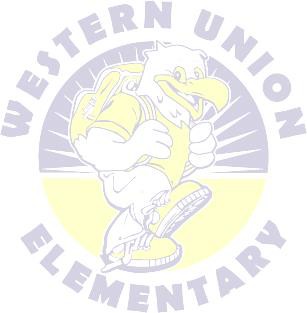 Address:   	Website:   	Contact Name:  	Phone: 		Email: 	Sponsorship Level:Amount Included: $ 	Please submit this form and payment (check payable to WUES PTO) to:Western Union Elementary School PTO Attn: PTO Treasurer4111 Western Union School Road Waxhaw, NC 28173ORContact  wuespto@outlook.comYou will also need to email wuespto@outlook.com with your company logo to ensure we have the correct information to build your partnership with our families.Thank you for supporting the children in your community!!!Donations are tax deductible - Tax ID# 26-3392309If you have any questions or need a donation receipt, please feel free to contact: Angelica Hernandez, WUES PTO Presidentwuespto@outlook.com 